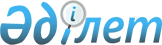 О внесении изменений в решение Каратальского районного маслихата от 22 декабря 2010 года N 42-206 "О районном бюджете Каратальского района на 2011-2013 годы"
					
			Утративший силу
			
			
		
					Решение маслихата Каратальского района Алматинской области от 10 ноября 2011 года N 57-259. Зарегистрировано Управлением юстиции Каратальского района Департамента юстиции Алматинской области 18 ноября 2011 года N 2-12-181. Утратило силу - Решением маслихата Каратальского района Алматинской области от 11 апреля 2012 года N 4-32      Сноска. Утратило силу - Решением маслихата Каратальского района Алматинской области от 11.04.2012 N 4-32      Примечание РЦПИ:

      В тексте сохранена авторская орфография и пунктуация.       

В соответствии с подпунктом 4 пункта 2 статьи 106, пункта 5 статьи 109 Бюджетного кодекса Республики Казахстан от 4 декабря 2008 года, пункта 1 статьи 6 Закона Республики Казахстан от 23 января 2001 года "О местном государственном управлении и самоуправлении в Республике Казахстан" Каратальский районный маслихат РЕШИЛ:

       

1. Внести в решение Каратальского районного маслихата от 22 декабря 2010 года N 42-206 "Об районном бюджете Каратальского района на 2011-2013 годы" (зарегистрировано в государственном реестре нормативных правовых актов 30 декабря 2010 года за N 2-12-166, опубликовано в газете "Каратал" от 7 января 2011 года N 2), в решение Каратальского районного маслихата от 23 февраля 2011 года N 45-418 "О внесении изменений и дополнений в решение Каратальского районного маслихата от 22 декабря 2010 года N 42-206 "Об районном бюджете Каратальского района на 2011-2013 годы" (зарегистрировано в государственном реестре нормативных правовых актов 28 февраля 2011 года за N 2-12-169, опубликовано в газете "Каратал" от 11 марта 2011 года N 12), в решение Каратальского районного маслихата от 24 марта 2011 года N 46-221 "О внесении изменений и дополнений в решение Каратальского районного маслихата от 22 декабря 2010 года N 42-206 "Об районном бюджете Каратальского района на 2011-2013 годы" (зарегистрировано в государственном реестре нормативных правовых актов 6 апреля 2011 года за N 2-12-170 опубликовано в газете "Каратал" от 15 апреля 2011 года N 17), в решение Каратальского районного маслихата от 13 апреля 2011 года N 48-230 "О внесении изменений и дополнений в решение Каратальского районного маслихата от 22 декабря 2010 года N 42-206 "Об районном бюджете Каратальского района на 2011-2013 годы" (зарегистрировано в государственном реестре нормативных правовых актов 21 апреля 2011 года за N 2-12-172, опубликовано в газете "Каратал" от 6 мая 2011 года N 20), в решение Каратальского районного маслихата от 19 июля 2011 года N 52-241 "О внесении изменений и дополнений в решение Каратальского районного маслихата от 22 декабря 2010 года N 42-206 "Об районном бюджете Каратальского района на 2011-2013 годы" (зарегистрировано в государственном реестре нормативных правовых актов 27 июля 2011 года за N 2-12-175, опубликовано в газете "Каратал" от 5 августа 2011 года N 33) ), в решение Каратальского районного маслихата от 21 октября 2011 года N 56-255 "О внесении изменений и дополнений в решение Каратальского районного маслихата от 22 декабря 2010 года N 42-206 "Об районном бюджете Каратальского района на 2011-2013 годы" (зарегистрировано в государственном реестре нормативных правовых актов 25 октября 2011 года за N 2-12-180, опубликовано в газете "Каратал" от 4 ноября 2011 года N 46) следующие изменения:

       

в пункте 1 по строкам:



      1) "Доходы" цифру "3007775" заменить на цифру "3024909";

      "поступления трансфертов" цифру "2887093" заменить на цифру "2904227", в том числе:

      "текущие трансферты" цифру "328067" заменить на цифру "345201", в том числе:

      "на создание лингафонных и мультимедийных кабинетов в государственных учреждениях общего среднего образования" цифру "11082" заменить на цифру "10817";

      "на оснащение учебным оборудованием кабинетов физики, химии, биологии" цифру "12291" заменить на цифру "12210";

      "на ежемесячную выплату денежных средств опекунам на содержание ребенка сироты и ребенка оставшегося без попечения родителей" цифру "8618" заменить на цифру "8644";

      "дошкольным учреждениям образования" цифру "52880" заменить на цифру "67903";

      "увеличение размера доплаты за квалификационную категорию учителям школ и воспитателям дошкольных организаций образования" цифру "11214" заменить на цифру "13691";

      "проведение противоэпизоотических мероприятий" цифру "50061" заменить на цифру "50015";



      2) "Затраты" цифру "3028026" заменить на цифру "3045160".

       

в пункте 4 по строкам:

      "в районном бюджете на 2011 год на сферу образования" цифру "362788" заменить на цифру "379968", в том числе:

      "на создание лингафонных и мультимедийных кабинетов в государственных учреждениях общего среднего образования" цифру "11082" заменить на цифру "10817";

      "на оснащение учебным оборудованием кабинетов физики, химии, биологии" цифру "12291" заменить на цифру "12210";

      "на ежемесячную выплату денежных средств опекунам на содержание ребенка сироты и ребенка оставшегося без попечения родителей" цифру "8618" заменить на цифру "8644";

      "дошкольным учреждениям образования" цифру "52880" заменить на цифру "67903";

      "увеличение размера доплаты за квалификационную категорию учителям школ и воспитателям дошкольных организаций образования" цифру "11214" заменить на цифру "13691".

       

в пункте 6 по строкам:

      "проведение противоэпизоотических мероприятий" цифру "50061" заменить на цифру "50015".

       

в пункте 7 по строке:

      "государственные услуги общего характера" цифру "210446" заменить на цифру "210517";

      "образование" цифру "1716889" заменить на цифру "1734069";

      "сельское, водное, лесное, рыбное хозяйство, особо охраняемые природные территории, охрана окружающей среды и животного мира, земельные отношения" цифру "83943" заменить на цифру "83839";

      "прочие" цифру "34999" заменить на цифру "35099";

      "трансферты" цифру "4163" заменить на цифру "4221".

       

2. Приложение 1 к указанному решению изложить в новой редакции согласно приложению 1 к настоящему решению.

       

3. Настоящее решение вводится в действие с 1 января 2011 года.

      Председатель сессии Каратальского

      районного маслихата:                       Ю. Мальгин      Секретарь Каратальского

      районного маслихата:                       С. Даркенбаева      СОГЛАСОВАНО:      Начальник отдела экономики,

      бюджетного планирования

      и предпринимательства

      Каратальского района:                      Ертай Нурпазилович Нурпазилов

      10 ноября 2011 года

Приложение 1

утвержденное решением маслихата

Каратальского района от 10 ноября

2011 года N 57-259 "О внесении

изменений в решение

Каратальского районного маслихата

от 22 декабря 2010 года N 42-206

"Об районном бюджете Каратальского

района на 2011-2013 годы"Приложение 1

к решению маслихата Каратальского

района от 22 декабря 2010 года

N 42-206 "Об районном бюджете

Каратальского района на

2011-2013 годы" 

Районный бюджет Каратальского района на 2011 год
					© 2012. РГП на ПХВ «Институт законодательства и правовой информации Республики Казахстан» Министерства юстиции Республики Казахстан
				Категория Категория Категория Категория Сумма

(тыс.

тенге)КлассКлассКлассСумма

(тыс.

тенге)ПодклассПодклассСумма

(тыс.

тенге)НаименованиеСумма

(тыс.

тенге)1. ДОХОДЫ30249091Налоговые поступления11267304.Hалоги на собственность979221Hалоги на имущество323503Земельный налог168804Hалог на транспортные средства473305Единый земельный налог136205.Внутренние налоги на товары, работы и услуги113392Акцизы35733Поступления за использование природных и

других ресурсов14614Сборы за ведение предпринимательской и

профессиональной деятельности45085Налог на игорный бизнес179708.Обязательные платежи, взимаемые за

совершение юридически значимых действий и

(или) выдачу документов уполномоченными на

то государственными органами или

должностными лицами34121Государственная пошлина34122Неналоговые поступления712601.Доходы от государственной собственности9761Поступления части чистого дохода

государственных предприятий2865Доходы от аренды имущества, находящегося в

государственной собственности69004.Штрафы, пени, санкции, взыскания, налагаемые

государственными учреждениями,

финансируемыми из государственного бюджета,

а также содержащимися и финансируемыми из

бюджета (сметы расходов) Национального Банка

Республики Казахстан24761Штрафы, пени, санкции, взыскания, налагаемые

государственными учреждениями,

финансируемыми из государственного бюджета,

а также содержащимися и финансируемыми из

бюджета (сметы расходов) Национального Банка

Республики Казахстан, за исключением

поступлений от организаций нефтяного сектора247606.Прочие неналоговые поступления36741Прочие неналоговые поступления36743Поступления от продажи основного капитала88303.Продажа земли и нематериальных активов8831Продажа земли7932Продажа нематериальных активов904Поступления трансфертов290422702.Трансферты из вышестоящих органов

государственного управления29042272Трансферты из областного бюджета2904227Функциональная группаФункциональная группаФункциональная группаФункциональная группаФункциональная группаФункциональная группаСумма

(тыс.

тенге)Функциональная подгруппа НаименованиеФункциональная подгруппа НаименованиеФункциональная подгруппа НаименованиеФункциональная подгруппа НаименованиеФункциональная подгруппа НаименованиеСумма

(тыс.

тенге)Администратор бюджетных программАдминистратор бюджетных программАдминистратор бюджетных программАдминистратор бюджетных программСумма

(тыс.

тенге)ПрограммаПрограммаПрограммаСумма

(тыс.

тенге)НаименованиеСумма

(тыс.

тенге)2. ЗАТРАТЫ30451601Государственные услуги общего

характера2105171Представительные, исполнительные и

другие органы, выполняющие общие

функции государственного управления178713112Аппарат маслихата района12275001000Услуги по обеспечению деятельности

маслихата района12275122Аппарат акима района79142001000Услуги по обеспечению деятельности

акима района50954003000Капитальные расходы государственных

органов28188123Аппарат акима района в городе, города

районного значения, поселка, аула

(села), аульного (сельского) округа87296001000Услуги по обеспечению деятельности

акима района в городе, города районного

значения, поселка, аула (села),

аульного (сельского) округа872962Финансовая деятельность13605452Отдел финансов района13605001000Услуги по реализации государственной

политики в области исполнения бюджета

района (города областного значения) и

управления коммунальной собственностью

района (города областного значения)10591003000Проведение оценки имущества в целях

налогообложения514018000Капитальные расходы государственных

органов25005Планирование и статистическая

деятельность18199476Отдел экономики, бюджетного

планирования и предпринимательства

района18199001000Услуги по реализации государственной

политики в области формирования,

развития экономической политики,

системы государственного планирования,

управления района и предпринимательства14885003000Капитальные расходы государственных

органов33142Оборона430321Военные нужды680122Аппарат акима района680005000Мероприятия в рамках исполнения

всеобщей воинской обязанности6802Организация работы по чрезвычайным

ситуациям42352122Аппарат акима района42352006000Предупреждение и ликвидация

чрезвычайных ситуаций масштаба района41649007000Мероприятия по профилактике и тушению

степных пожаров районного (городского)

масштаба, а также пожаров в населенных

пунктах, в которых не созданы органы

государственной противопожарной службы7033Общественный порядок, безопасность,

правовая, судебная,

уголовно-исполнительная деятельность51601Правоохранительная деятельность5160458Отдел жилищно-коммунального хозяйства,

пассажирского транспорта и

автомобильных дорог района5160021000Обеспечение безопасности дорожного

движения в населенных пунктах51604Образование17340691Дошкольное воспитание и обучение83420471Отдел образования, физической культуры

и спорта района83420003000Обеспечение деятельности организаций

дошкольного воспитания и обучения83420025000Увеличение размера доплаты за

квалификационную категорию учителям

школ и воспитателям дошкольных

организаций образования02Начальное, основное среднее и общее

среднее образование1362502123Аппарат акима района в городе, города

районного значения, поселка, аула

(села), аульного (сельского) округа4882005000Организация бесплатного подвоза

учащихся до школы и обратно в аульной

(сельской) местности4882471Отдел образования, физической культуры

и спорта района1357620004000Общеобразовательное обучение1338017005000Дополнительное образование для детей

и юношества196034Техническое и профессиональное,

послесреднее образование6946471Отдел образования, физической культуры

и спорта района6946007000Организация профессионального обучения69469Прочие услуги в области образования281201466Отдел архитектуры, градостроительства

и строительства района240546037000Строительство и реконструкция объектов

образования240546471Отдел образования, физической культуры

и спорта района40655008000Информатизация системы образования в

государственных учреждениях образования

района6939009000Приобретение и доставка учебников,

учебно-методических комплексов для

государственных учреждений образования

района15800010000Проведение школьных олимпиад,

внешкольных мероприятий и конкурсов

районного (городского) масштаба901020000Ежемесячные выплаты денежных средств

опекунам (попечителям) на содержание

ребенка сироты (детей-сирот), и ребенка

(детей), оставшегося без попечения

родителей8644023000Обеспечение оборудованием, программным

обеспечением детей-инвалидов,

обучающихся на дому83716Социальная помощь и социальное

обеспечение1415542Социальная помощь124699451Отдел занятости и социальных программ

района124699002000Программа занятости19234004000Оказание социальной помощи на

приобретение топлива специалистам

здравоохранения, образования,

социального обеспечения, культуры и

спорта в сельской местности в

соответствии с законодательством

Республики Казахстан5360005000Государственная адресная социальная

помощь5340006000Жилищная помощь23837007000Социальная помощь отдельным категориям

нуждающихся граждан по решениям местных

представительных органов8000010000Материальное обеспечение

детей-инвалидов, воспитывающихся и

обучающихся на дому2020014000Оказание социальной помощи нуждающимся

гражданам на дому15852016000Государственные пособия на детей до 18

лет30811017000Обеспечение нуждающихся инвалидов

обязательными гигиеническими средствами

и предоставление услуг специалистами

жестового языка, индивидуальными

помощниками в соответствии с

индивидуальной программой реабилитации

инвалида4878023000Oбеспечение деятельности центров

занятости93679Прочие услуги в области социальной

помощи и социального обеспечения16855451Отдел занятости и социальных программ

района16855001000Услуги по реализации государственной

политики на местном уровне в области

обеспечения занятости и реализации

социальных программ для населения15856011000Жәрдемақыларды және басқа да әлеуметтік

төлемдерді есептеу, төлеу мен жеткізу

бойынша қызметтерге ақы төлеу9997Жилищно-коммунальное хозяйство6084741Жилищное хозяйство92066458Отдел жилищно-коммунального хозяйства,

пассажирского транспорта и

автомобильных дорог района4000004000Обеспечение жильем отдельных категорий

граждан4000466Отдел архитектуры, градостроительства

и строительства района88066003000Строительство жилья государственного

коммунального жилищного фонда59079004000Развитие и обустройство

инженерно-коммуникационной

инфраструктуры289872Коммунальное хозяйство473700458Отдел жилищно-коммунального хозяйства,

пассажирского транспорта и

автомобильных дорог района473700011Обеспечение бесперебойного

теплоснабжения малых городов52200012Функционирование системы водоснабжения

и водоотведения4000028000Развитие коммунального хозяйства166349029000Развитие системы водоснабжения2511513Благоустройство населенных пунктов42708458Отдел жилищно-коммунального хозяйства,

пассажирского транспорта и

автомобильных дорог района42708015000Освещение улиц в населенных пунктах15065016000Обеспечение санитарии населенных

пунктов4500017000Содержание мест захоронений и

захоронение безродных1400018000Благоустройство и озеленение населенных

пунктов217438Культура, спорт, туризм и

информационное пространство833851Деятельность в области культуры51031478Отдел внутренней политики, культуры

и развития языков района51031009000Поддержка культурно-досуговой работы510312Спорт2094471Отдел образования, физической культуры

и спорта района2094014000Проведение спортивных соревнований на

районном (города областного значения)

уровне402015000Подготовка и участие членов сборных

команд района (города областного

значения) по различным видам спорта

на областных спортивных соревнованиях16923Информационное пространство21374478Отдел внутренней политики, культуры и

развития языков района21374005000Услуги по проведению государственной

информационной политики через газеты и

журналы4186007000Функционирование районных (городских)

библиотек14044008000Развитие государственного языка и

других языков народа Казахстана31449Прочие услуги по организации культуры,

спорта, туризма и информационного

пространства8886478Отдел внутренней политики, культуры и

развития языков района8886001000Услуги по реализации государственной

политики на местном уровне в области

информации, укрепления

государственности и формирования

социального оптимизма граждан, развития

языков и культуры8351004000Реализация региональных программ в

сфере молодежной политики53510Сельское, водное, лесное, рыбное

хозяйство, особо охраняемые природные

территории, охрана окружающей среды и

животного мира, земельные отношения 838391Сельское хозяйство20976474Отдел сельского хозяйства и ветеринарии

района16074001000Услуги по реализации государственной

политики на местном уровне в сфере

сельского хозяйства и ветеринарии13526007000Организация отлова и уничтожения

бродячих собак и кошек500008000Возмещение владельцам стоимости

изымаемых и уничтожаемых больных

животных, продуктов и сырья животного

происхождения833011000Проведение ветеринарных мероприятий по

энзоотическим болезням животных1215476Отдел экономики, бюджетного

планирования и предпринимательства

района4902099000Реализация мер социальной поддержки

специалистов социальной сферы сельских

населенных пунктов за счет целевого

трансферта из республиканского бюджета49026Земельные отношения12848463Отдел земельных отношений района12848001000Услуги по реализации государственной

политики в области регулирования

земельных отношений на территории

района5661004000Организация работ по зонированию земель71879Прочие услуги в области сельского,

водного, лесного, рыбного хозяйства,

охраны окружающей среды и земельных

отношений50015474Отдел сельского хозяйства и ветеринарии

района50015013000Проведение противоэпизоотических

мероприятий5001511Промышленность, архитектурная,

градостроительная и строительная

деятельность78832Архитектурная, градостроительная и

строительная деятельность7883466Отдел архитектуры, градостроительства

и строительства района7883001000Услуги по реализации государственной

политики в области строительства,

улучшения архитектурного облика

городов, районов и населенных пунктов

области и обеспечению рационального и

эффективного градостроительного

освоения территории района788312Транспорт и коммуникации879271Автомобильный транспорт87927458Отдел жилищно-коммунального хозяйства,

пассажирского транспорта и

автомобильных дорог района87927023000Обеспечение функционирования

автомобильных дорог8792713Прочие350999Прочие35099451Отдел занятости и социальных программ

района4680022000Поддержка частного предпринимательства

в рамках программы "Дорожная карта

бизнеса-2020"4680452Отдел финансов района11462012000Резерв местного исполнительного органа

района0014000Формирование или увеличение уставного

капитала юридических лиц11462458Отдел жилищно-коммунального хозяйства,

пассажирского транспорта и

автомобильных дорог района5775001000Услуги по реализации государственной

политики на местном уровне в области

жилищно-коммунального хозяйства,

пассажирского транспорта и

автомобильных дорог5775471Отдел образования, физической культуры

и спорта района13182001000Услуги по обеспечению деятельности

отдела образования, физической культуры

и спорта1318215Трансферты42211Трансферты4221452Отдел финансов района4221006000Возврат неиспользованных

(недоиспользованных) целевых

трансфертов4221Функциональная группаФункциональная группаФункциональная группаФункциональная группаФункциональная группаСумма

(тыс.

тенге)Функциональная подгруппаФункциональная подгруппаФункциональная подгруппаФункциональная подгруппаСумма

(тыс.

тенге)Администратор бюджетных программАдминистратор бюджетных программАдминистратор бюджетных программСумма

(тыс.

тенге)ПрограммаПрограммаСумма

(тыс.

тенге)НаименованиеСумма

(тыс.

тенге)3. ЧИСТОЕ БЮДЖЕТНОЕ КРЕДИТОВАНИЕ24906БЮДЖЕТНЫЕ КРЕДИТЫ2558410Сельское, водное, лесное, рыбное

хозяйство, особо охраняемые природные

территории, охрана окружающей среды и

животного мира, земельные отношения 255841Сельское хозяйство25584476Отдел экономики, бюджетного планирования

и предпринимательства района25584004Бюджетные кредиты для реализации мер

социальной поддержки специалистов

социальной сферы сельских населенных

пунктов25584Функциональная группаФункциональная группаФункциональная группаФункциональная группаФункциональная группаСумма

(тыс.

тенге)Функциональная подгруппа Функциональная подгруппа Функциональная подгруппа Функциональная подгруппа Сумма

(тыс.

тенге)Администратор бюджетных программАдминистратор бюджетных программАдминистратор бюджетных программСумма

(тыс.

тенге)ПрограммаПрограммаСумма

(тыс.

тенге)НаименованиеСумма

(тыс.

тенге)4. САЛЬДО ПО ОПЕРАЦИЯМ С ФИНАНСОВЫМИ

АКТИВАМИ0ПРИОБРЕТЕНИЕ ФИНАНСОВЫХ АКТИВОВ0КатегорияКатегорияКатегорияКатегорияСумма

(тыс.

тенге)КлассКлассКлассСумма

(тыс.

тенге)ПодклассПодклассСумма

(тыс.

тенге)НаименованиеСумма

(тыс.

тенге)ПОСТУПЛЕНИЯ ОТ ПРОДАЖИ ФИНАНСОВЫХ АКТИВОВ

ГОСУДАРСТВА0КатегорияКатегорияКатегорияКатегорияСумма

(тыс.

тенге)КлассКлассКлассСумма

(тыс.

тенге)ПодклассПодклассСумма

(тыс.

тенге)НаименованиеСумма

(тыс.

тенге)5. ДЕФИЦИТ (ПРОФИЦИТ) БЮДЖЕТА-451576. ФИНАНСИРОВАНИЕ ДЕФИЦИТА (ИСПОЛЬЗОВАНИЕ

ПРОФИЦИТА) БЮДЖЕТА 451575Погашение бюджетных кредитов67801Погашение бюджетных кредитов6781Погашение бюджетных кредитов, выданных из

государственного бюджета6787Поступление займов2558401Внутренние государственные займы255842Договоры займа255848Движение остатков бюджетных средств2025101Остатки бюджетных средств202511Свободные остатки бюджетных средств20251Функциональная группаФункциональная группаФункциональная группаФункциональная группаФункциональная группаСумма

(тыс.

тенге)Функциональная подгруппаФункциональная подгруппаФункциональная подгруппаФункциональная подгруппаСумма

(тыс.

тенге)Администратор бюджетных программАдминистратор бюджетных программАдминистратор бюджетных программСумма

(тыс.

тенге)ПрограммаПрограммаСумма

(тыс.

тенге)НаименованиеСумма

(тыс.

тенге)16Погашение займов6801Погашение займов680452Отдел финансов района680008Погашение долга местного исполнительного

органа перед вышестоящим бюджетом678021Возврат неиспользованных бюджетных

кредитов, выданных из местного бюджета2